Verband Österreichischer Schwimmteich- & Naturpoolbau      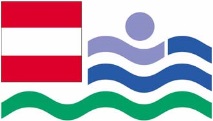 Ausdrucken, unterschreiben, abstempeln und einscannen alles nicht notwendig!BITTE GLEICH HIER IM DOKUMENT AUSFÜLLEN UND RETOURMAILEN:per email:  office@schwimmteich.co.atANMELDUNG zu den 2 tägigen Filtergrundlagen: „Zertifizierter Schwimmteich- und Naturpoolbauer“ 
  Modul 4 „Filtergrundlagen“ von 10. & 11. März 2022 Mitgliedsbetrieb: (ohne Adresse - Name genügt) Gäste bitte Firmenname, Adresse und Telefonnummer:Teilnehmer 1:Teilnehmer 2: Anmeldung bis 25. Februar 2022Die Anmeldung ist verbindlich ein Rücktritt muss schriftlich erfolgen.Keine Stornogebühr bei Rücktritt bis 14 Tage vorher.14 Tage vorher 50%, 7 Tage vorher und bei Nichterscheinen 100%.Die Entsendung eines Ersatzteilnehmers ist jederzeit möglich.   ANMELDUNG	VÖSN-GeschäftsstelleMAIL:	office@schwimmteich.co.at